Муниципальное автономное образовательное учреждение "Школа №96 Эврика-Развитие имени Нагибина Михаила Васильевича"ПЛАН Психолого-педагогического сопровождения детей с ограниченными возможностями здоровья (ОВЗ), детей с инвалидностью с ограниченными возможностями здоровьяЦель плана:  Психолого-педагогическое сопровождение детей с ограниченными возможностями здоровья (ОВЗ), детей с инвалидностью с ограниченными возможностями здоровья.Задачи:Исследование индивидуальных особенностей обучающихся с ОВЗ.Оказание им психологической помощи в рамках заключений ТПМПК, ППк: проведение занятий коррекционно-развивающего типа, индивидуальных занятий и консультаций.Оказание помощи родителям в процессе воспитания, обучения детей с ОВЗ: проведение индивидуальных консультаций, участие в родительских конференциях, тематических родительских собраниях.ПРИНЯТО
решением Педагогического совета
МАОУ "Школа 96 Эврика-Развитие"
Протокол № 1 от 31.08.21УТВЕРЖДАЮ
Директор МАОУ "Школа 96 Эврика-Развитие"
З. А. Гринько
Приказ № 87от 31.08.21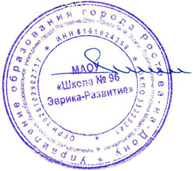 №Направление деятельностиЦельСроки проведения1Психологическое исследование интеллектуальных и личностных особенностей обучающихся.Изучение, личностной, когнитивной мотивационно-потребностной сфер, уровня тревожности и направленности интересов учащихся с ОВЗОктябрьНоябрьДекабрь2.Коррекционно-развивающие занятия по снижению уровня тревожности.Создание условий для коррекции и развития когнитивной, личностной, мотивационно-потребностной сфер обучающихся (согласно заключений ТПМПК, ППк). Формирование направленности профессиональных интересов. Развитие коммуникативных навыков и снижение уровня тревожности.Сентябрь-февраль3Психологическое исследование детско-родительских отношений.Исследование межличностных взаимоотношений между членами семьи.Октябрьапрель4Индивидуальные консультации для детей с ОВЗОказание психологической помощи в получении психологических знаний и их использование для саморазвития, создание благоприятных взаимоотношений в семье и социуме.В течение года5Индивидуальные консультации для родителей (или законных представителей) обучающегося.Оказание психологической помощи в получении психологических знаний в вопросах обучения и воспитания, создание благоприятных взаимоотношений в семье и социуме.В течение года6Проведение тематических родительских собраний, которыенаправлены на сохранение и  укрепление психологического здоровья родителей воспитывающих детей с ОВЗ.Повышение уровня психологической культуры родителей в вопросах воспитания детей с ОВЗ, детей-инвалидов:-создание благоприятного психоэмоционального климата в семьях детей ОВЗ,- формирование позитивной самооценки родителей, снятие тревожности;-формирование позитивных эмоциональных установок в сознании родителей в жизни.В течение года.7Индивидуальные консультации педагоговПовышение психологической грамотности в вопросах обучения детей с  ОВЗ, детей-инвалидов.В течение года.